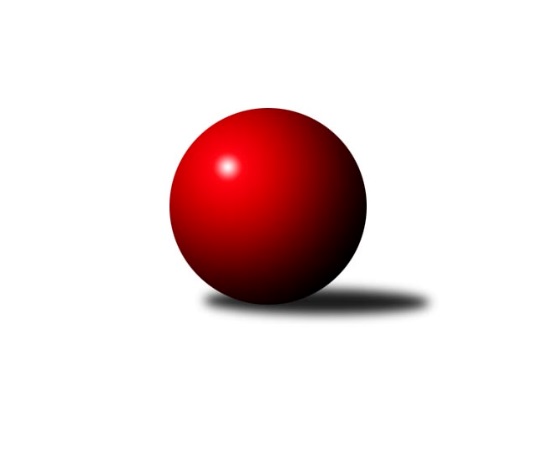 Č.15Ročník 2023/2024	11.2.2024Nejlepšího výkonu v tomto kole: 1328 dosáhlo družstvo: SK Baník Ratíškovice AJihomoravský KP dorostu 2023/2024Výsledky 15. kolaSouhrnný přehled výsledků:TJ Sokol Vracov B	- TJ Sokol Mistřín 	1:3	1041:1107	2.0:4.0	11.2.KK Vyškov	- SKK Dubňany 	0:4	1210:1263	2.0:4.0	11.2.TJ Sokol Husovice	- SK Baník Ratíškovice B	0:4	1066:1258	1.0:5.0	11.2.KK Slovan Rosice	- SK Baník Ratíškovice A	1:3	1317:1328	2.0:4.0	11.2.TJ Lokomotiva Valtice  	- KK Moravská Slávia Brno	1:3	1095:1140	3.0:3.0	11.2.Tabulka družstev:	1.	SK Baník Ratíškovice A	14	14	0	0	47.0 : 9.0 	62.5 : 21.5 	 1218	28	2.	KK Slovan Rosice	14	9	3	2	38.5 : 17.5 	53.0 : 31.0 	 1272	21	3.	SKK Dubňany	14	7	4	3	35.0 : 21.0 	50.0 : 34.0 	 1202	18	4.	KK Moravská Slávia Brno	13	7	3	3	35.0 : 17.0 	48.5 : 29.5 	 1175	17	5.	SK Podlužan Prušánky	13	7	3	3	32.0 : 20.0 	49.0 : 29.0 	 1226	17	6.	SK Baník Ratíškovice B	14	5	6	3	32.5 : 23.5 	45.0 : 39.0 	 1205	16	7.	KK Vyškov	14	5	1	8	24.0 : 32.0 	44.5 : 39.5 	 1205	11	8.	TJ Sokol Mistřín	13	3	2	8	15.0 : 37.0 	19.0 : 59.0 	 1040	8	9.	TJ Lokomotiva Valtice 	14	3	2	9	20.0 : 36.0 	32.5 : 51.5 	 1141	8	10.	TJ Sokol Vracov B	14	2	0	12	11.0 : 45.0 	24.0 : 60.0 	 1034	4	11.	TJ Sokol Husovice	13	1	0	12	10.0 : 42.0 	22.0 : 56.0 	 1060	2Podrobné výsledky kola:	 TJ Sokol Vracov B	1041	1:3	1107	TJ Sokol Mistřín 	Jakub Šťastný	 	 176 	 223 		399 	 2:0 	 346 	 	168 	 178		Petr Martykán	Tomáš Pechal	 	 183 	 164 		347 	 0:2 	 407 	 	184 	 223		Lucie Varmužová	Michal Školud	 	 163 	 132 		295 	 0:2 	 354 	 	185 	 169		Eliška Foltýnovározhodčí: Jan TužilNejlepší výkon utkání: 407 - Lucie Varmužová	 KK Vyškov	1210	0:4	1263	SKK Dubňany 	Žaneta Žampachová	 	 213 	 196 		409 	 1:1 	 415 	 	223 	 192		Josef Šesták	Milan Zaoral	 	 198 	 171 		369 	 0:2 	 402 	 	203 	 199		Adam Macek *1	Marek Zaoral	 	 215 	 217 		432 	 1:1 	 446 	 	212 	 234		Tomáš Goldschmiedrozhodčí:  Vedoucí družstevstřídání: *1 od 51. hodu Alžběta HarcováNejlepší výkon utkání: 446 - Tomáš Goldschmied	 TJ Sokol Husovice	1066	0:4	1258	SK Baník Ratíškovice B	Jakub Rauschgold	 	 156 	 183 		339 	 1:1 	 363 	 	196 	 167		Nathalie Kotásková	Lukáš Hudec	 	 124 	 175 		299 	 0:2 	 425 	 	213 	 212		Anna Novotná	Tomáš Hudec	 	 213 	 215 		428 	 0:2 	 470 	 	234 	 236		Kristýna Ševelovározhodčí:  Vedoucí družstevNejlepší výkon utkání: 470 - Kristýna Ševelová	 KK Slovan Rosice	1317	1:3	1328	SK Baník Ratíškovice A	Adam Šoltés	 	 229 	 216 		445 	 0:2 	 479 	 	255 	 224		Alexandr Lucký	Marián Pačiska	 	 220 	 223 		443 	 1:1 	 403 	 	228 	 175		Adéla Příkaská	Dan Šrámek	 	 215 	 214 		429 	 1:1 	 446 	 	233 	 213		David Kotásekrozhodčí:  Vedoucí družstevNejlepší výkon utkání: 479 - Alexandr Lucký	 TJ Lokomotiva Valtice  	1095	1:3	1140	KK Moravská Slávia Brno	Tamara Novotná	 	 152 	 174 		326 	 0:2 	 360 	 	158 	 202		Jaromír Doležel	Romana Škodová	 	 198 	 211 		409 	 2:0 	 394 	 	197 	 197		Adam Kopal	Zbyněk Škoda	 	 205 	 155 		360 	 1:1 	 386 	 	176 	 210		Ludvík Valarozhodčí:  Vedoucí družstevNejlepší výkon utkání: 409 - Romana ŠkodováPořadí jednotlivců:	jméno hráče	družstvo	celkem	plné	dorážka	chyby	poměr kuž.	Maximum	1.	Marián Pačiska 	KK Slovan Rosice	454.12	308.1	146.0	5.4	6/7	(488)	2.	Kristýna Ševelová 	SK Baník Ratíškovice B	449.54	304.5	145.0	5.9	8/8	(470)	3.	Adam Šoltés 	KK Slovan Rosice	431.71	299.4	132.3	9.2	7/7	(471)	4.	Anna Poláchová 	SK Podlužan Prušánky 	430.75	296.5	134.3	6.3	6/7	(461)	5.	David Kotásek 	SK Baník Ratíškovice A	420.98	300.5	120.5	9.9	6/6	(459)	6.	Josef Šesták 	SKK Dubňany 	418.33	295.7	122.6	10.8	7/8	(455)	7.	Alexandr Lucký 	SK Baník Ratíškovice A	415.71	289.3	126.5	10.2	6/6	(479)	8.	Romana Škodová 	TJ Lokomotiva Valtice  	414.78	287.9	126.9	9.9	7/7	(449)	9.	Martin Imrich 	SK Podlužan Prušánky 	411.63	289.1	122.5	10.1	7/7	(477)	10.	Tomáš Goldschmied 	SKK Dubňany 	411.63	297.0	114.6	9.1	8/8	(480)	11.	Marek Zaoral 	KK Vyškov	408.43	290.5	117.9	10.8	7/7	(447)	12.	Tomáš Hudec 	TJ Sokol Husovice	406.50	287.2	119.3	10.5	8/8	(448)	13.	Dan Šrámek 	KK Slovan Rosice	403.44	286.9	116.6	10.7	6/7	(442)	14.	Milan Zaoral 	KK Vyškov	401.63	283.7	118.0	12.0	6/7	(447)	15.	Radek Ostřížek 	SK Podlužan Prušánky 	399.38	283.8	115.6	13.7	6/7	(432)	16.	Adam Kopal 	KK Moravská Slávia Brno	397.24	281.3	116.0	9.5	7/7	(441)	17.	Žaneta Žampachová 	KK Vyškov	396.02	279.0	117.0	9.5	7/7	(421)	18.	Lucie Varmužová 	TJ Sokol Mistřín 	391.07	277.9	113.2	11.9	7/8	(453)	19.	Ludvík Vala 	KK Moravská Slávia Brno	390.98	280.2	110.8	10.4	7/7	(432)	20.	Jaromír Doležel 	KK Moravská Slávia Brno	387.45	273.0	114.5	13.5	7/7	(430)	21.	Adéla Příkaská 	SK Baník Ratíškovice A	383.40	273.6	109.8	11.6	6/6	(432)	22.	Anna Novotná 	SK Baník Ratíškovice B	382.83	277.9	105.0	13.9	8/8	(462)	23.	Nathalie Kotásková 	SK Baník Ratíškovice B	373.43	270.9	102.6	14.0	7/8	(428)	24.	Alžběta Vaculíková 	TJ Lokomotiva Valtice  	365.93	261.4	104.5	14.7	7/7	(405)	25.	Jakub Rauschgold 	TJ Sokol Husovice	361.28	260.6	100.7	16.6	8/8	(393)	26.	Tomáš Pechal 	TJ Sokol Vracov B	346.59	253.1	93.5	17.5	7/7	(382)	27.	Petr Martykán 	TJ Sokol Mistřín 	331.64	244.1	87.6	18.0	7/8	(400)	28.	David Šigut 	TJ Sokol Vracov B	326.60	243.1	83.5	21.8	5/7	(369)	29.	Michal Školud 	TJ Sokol Vracov B	326.29	239.5	86.8	19.7	6/7	(349)	30.	Lukáš Hudec 	TJ Sokol Husovice	282.33	207.8	74.5	26.6	6/8	(316)		Patrik Jurásek 	SKK Dubňany 	445.00	306.0	139.0	7.0	1/8	(445)		Kryštof Pevný 	KK Vyškov	427.00	295.0	132.0	5.0	1/7	(427)		Zbyněk Škoda 	TJ Lokomotiva Valtice  	409.78	292.3	117.4	12.6	3/7	(427)		Jakub Šťastný 	TJ Sokol Vracov B	401.88	290.1	111.8	11.6	4/7	(419)		Jakub Klištinec 	KK Slovan Rosice	400.80	284.1	116.7	12.3	3/7	(462)		Martina Koplíková 	SK Baník Ratíškovice B	396.00	294.7	101.3	8.7	1/8	(419)		Tadeáš Bára 	SK Podlužan Prušánky 	382.17	270.3	111.8	17.0	3/7	(412)		Dominik Valent 	KK Vyškov	377.50	267.3	110.3	11.5	2/7	(395)		Adam Macek 	SKK Dubňany 	371.33	262.0	109.3	14.0	1/8	(392)		Alžběta Harcová 	SKK Dubňany 	369.33	266.0	103.3	13.7	1/8	(404)		Laura Jaštíková 	SK Baník Ratíškovice B	366.00	285.0	81.0	20.0	1/8	(366)		Barbora Crhonková 	KK Vyškov	363.00	264.0	99.0	17.0	1/7	(363)		Tomáš Hlaváček 	KK Slovan Rosice	362.00	263.0	99.0	21.0	1/7	(362)		Beáta Růžičková 	SK Baník Ratíškovice B	356.00	261.0	95.0	19.0	1/8	(356)		Tomáš Weissberger 	SK Podlužan Prušánky 	354.00	257.0	97.0	15.0	1/7	(354)		Eliška Řezáčová 	TJ Lokomotiva Valtice  	346.25	267.8	78.5	18.0	4/7	(365)		Eliška Foltýnová 	TJ Sokol Mistřín 	344.25	249.3	95.0	16.3	2/8	(354)		Ondřej Budík 	TJ Sokol Mistřín 	332.20	245.2	87.0	20.5	5/8	(384)		David Ilčík 	TJ Sokol Mistřín 	328.35	240.8	87.6	19.7	5/8	(356)		Alena Kulendiková 	KK Moravská Slávia Brno	327.00	249.0	78.0	19.0	1/7	(327)		Kristyna Piternová 	TJ Sokol Husovice	320.67	241.0	79.7	22.7	3/8	(333)		Tamara Novotná 	TJ Lokomotiva Valtice  	310.42	233.7	76.8	17.7	2/7	(326)		Tadeáš Koch 	SK Baník Ratíškovice A	307.00	245.0	62.0	30.0	1/6	(307)		Jakub Sáblík 	KK Vyškov	287.00	234.0	53.0	32.0	1/7	(287)		Jakub Koláček 	TJ Sokol Vracov B	263.00	193.0	70.0	22.0	1/7	(263)Sportovně technické informace:Starty náhradníků:registrační číslo	jméno a příjmení 	datum startu 	družstvo	číslo startu
Hráči dopsaní na soupisku:registrační číslo	jméno a příjmení 	datum startu 	družstvo	26975	Nathalie Kotásková	11.02.2024	SK Baník Ratíškovice B	Program dalšího kola:16. kolo			-- volný los -- - TJ Sokol Vracov B	25.2.2024	ne	9:00	SKK Dubňany  - KK Slovan Rosice	25.2.2024	ne	10:00	SK Baník Ratíškovice B - SK Podlužan Prušánky 	25.2.2024	ne	10:00	KK Moravská Slávia Brno - KK Vyškov	25.2.2024	ne	10:00	TJ Sokol Mistřín  - TJ Lokomotiva Valtice  	Nejlepší šestka kola - absolutněNejlepší šestka kola - absolutněNejlepší šestka kola - absolutněNejlepší šestka kola - absolutněNejlepší šestka kola - dle průměru kuželenNejlepší šestka kola - dle průměru kuželenNejlepší šestka kola - dle průměru kuželenNejlepší šestka kola - dle průměru kuželenNejlepší šestka kola - dle průměru kuželenPočetJménoNázev týmuVýkonPočetJménoNázev týmuPrůměr (%)Výkon5xAlexandr LuckýRatíškovice A47913xKristýna ŠevelováRatíškovice B124.4747012xKristýna ŠevelováRatíškovice B4705xAlexandr LuckýRatíškovice A114.994797xTomáš GoldschmiedDubňany4464xTomáš HudecHusovice113.344286xDavid KotásekRatíškovice A4462xAnna NovotnáRatíškovice B112.554257xAdam ŠoltésRosice4455xTomáš GoldschmiedDubňany112.344612xMarián PačiskaRosice4438xRomana ŠkodováValtice 110.25409